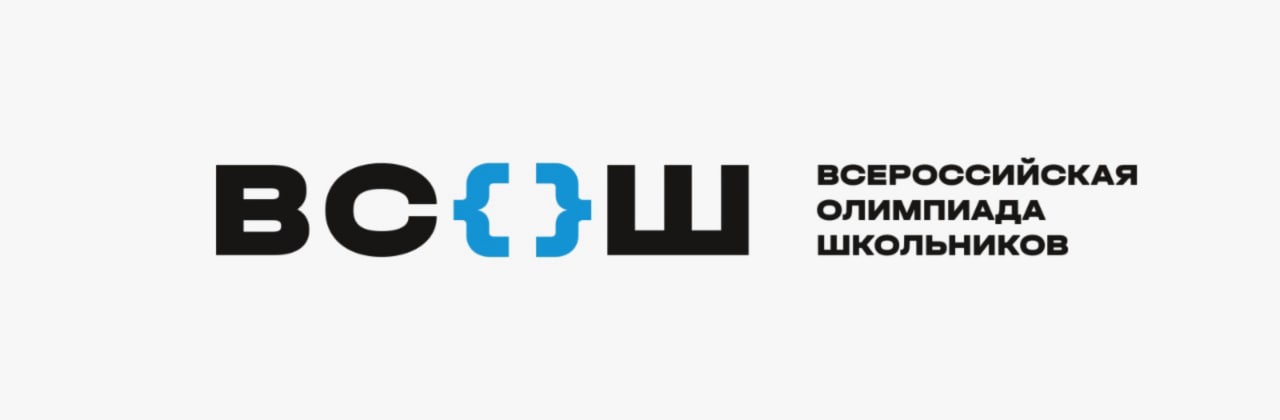 	Всероссийская олимпиада школьников (ВсОШ) - это система ежегодных предметных олимпиад.	В настоящее время - это самое масштабное интеллектуальное состязание в России, в котором ежегодно участвуют более 6 млн. обучающихся 4-11-х классов во всех субъектах Российской Федерации.Участие в олимпиаде бесплатное.	Любой школьник 4-11-х классов добровольно может принять участие в школьном этапе ВсОШ и далее, с учетом своих результатов и правил олимпиадного отбора, двигаться дальше на следующий этап:1 Школьный этап;2 Муниципальный этап;3 Региональный этап;4 Заключительный этап.Основные цели и задачи ВсОШ:- Выявление и развитие у обучающихся творческих способностей и интереса к научной (научно-исследовательской) деятельности.- Пропаганда научных знаний, привлечение педагогов, ученых соответствующих областей к работе с одаренными детьми.График проведения школьного этапа всероссийской олимпиады школьников в 2022-2023 учебном году по общеобразовательным предметамПредметСроки проведения Классыкитайский язык 16 сентября5-11французский язык17 сентября5-11экология19 сентября9-11право20 сентября9-11английский язык21 сентября5-11русский язык 22 сентября4-11основы безопасности жизнедеятельности(I тур)23 сентября5-11основы безопасности жизнедеятельности (II тур)24 сентября5-11история26 сентября5-11обществознание27 сентября6-11литература28 сентября5-11география29 сентября5-11Физика30 сентября7-11немецкий язык1 октября5-11физическая культура (I тур) 3 октября5-11физическая культура (II тур)4 октября5-11мировая художественная культура 5 октября5-11экономика6 октября5-11химия7 октября7-11итальянский язык8 октября5-11испанский язык8 октября5-11технология (I тур)10 октября5-11астрономия11 октября5-11технология (II тур)12 октября5-11биология14 октября5-11математика21 октября4-11информатика28 октября5-11